ΚΟΠΗ ΒΑΣΙΛΟΠΙΤΤΑΣ ΓΙΑ ΤΟ 2023 ΤΟΥ ΕΡΓΑΣΤΗΡΙΟΥ ΥΓΕΙΑΣ ΤΩΝ ΖΩΩΝ, ΥΓΙΕΙΝΗΣ ΚΑΙ ΠΟΙΟΤΗΤΑΣ ΤΡΟΦΙΜΩΝ ΤΟΥ ΤΜΗΜΑΤΟΣ ΓΕΩΠΟΝΙΑΣ ΤΟΥ Π. ΙΩΑΝΝΙΝΩΝ ΣΤΗΝ ΑΡΤΑΓρήγορα, γρήγορα να κόψουμε τη βασιλόπιττα, γιατί ο χρόνος είναι αδυσώπητος, ούτε νερό, ούτε αέρας, ούτε φως, κάτι περισσότερο από την ύλη που δεν αφήνει σημάδια στην πορεία του παρά μόνο σε εσένα. Το εργαστήριο Υγείας των ζώων, Υγιεινής και Ποιότητας Τροφίμων του Τμήματος Γεωπονίας του Πανεπιστημίου Ιωαννίνων στην όμορφη Άρτα έκανε ένα κύκλο γύρω από τη στρογγυλή βασιλόπιττα, καμία αιχμή για κανένα, καμία οξύληκτη γωνία, όλοι στα κατατόπια της γνώσης και της προσπάθειας, απαιτητικών συντελεστών για την αποκάλυψη της αλήθειας στη ζωή. Να είμαστε καλά, να πάθουμε ότι ποθούμε που λέει και ο φίλος μας ο Μάκης, να είμαστε γλυκείς σαν τη Ζάχαρη που μεγαλούργησε στη παρασκευή της βασιλόπιττας, να είμαστε προνομιούχοι μέσα στον κόσμο της απόγνωσης και του κακού μαντάτου. Φίλοι όσοι βρήκαν το φλουρί, η Αθηνά όχι τυχερή αλλά άξια, το κεφάλι και η καρδιά του εργαστηρίου, φίλοι όσοι προσήλθαν όχι για το φλουρί της πίττας, αλλά για το φλουρί της αγάπης της ομάδας και του κοινού ερευνητικού κάματου. Ας λυπηθούν οι λύπες αυτό το χρόνο κι ας φέρουμε τις χαρές και τις επιτυχίες στο προσκεφάλι όλων! Δώρο της νέας χρονιάς από τον πολυαγαπημένο Ηλία Μαμαλάκη για τον τυχερό του φλουριού το νέο του ευαγγέλιο περί τυριών της Ελλάδας. Ας είναι ο δρόμος μας μακρύς, συνοδός με τη μουσική της παραγωγικής χώρας, γιατί τα τροκάνια ακούγονται αειθαλή και ατέρμονα, χωρίς παρεμβολές μόνο για τους επιστήμονες της ευαισθησίας!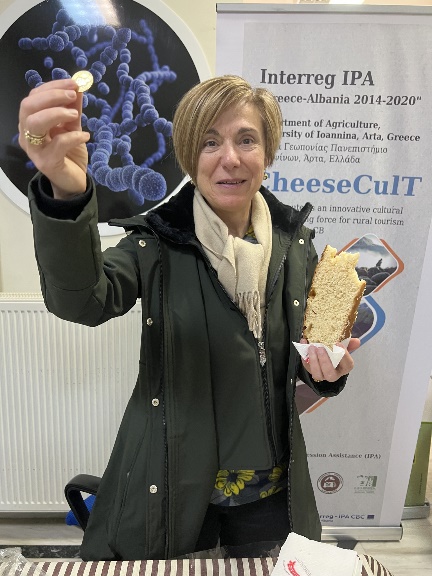 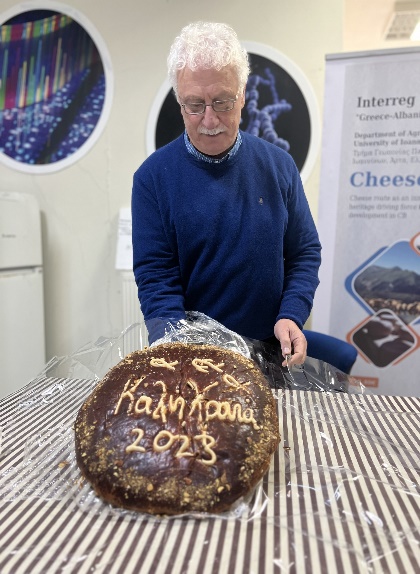 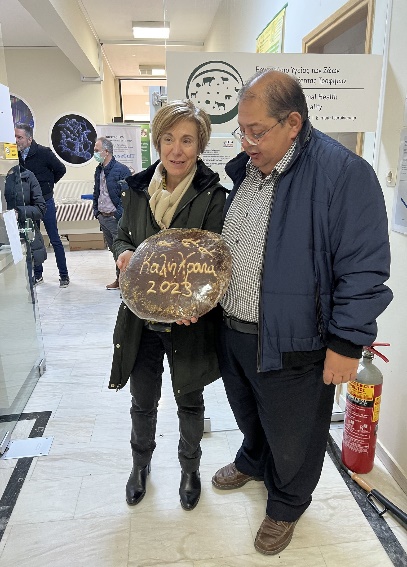 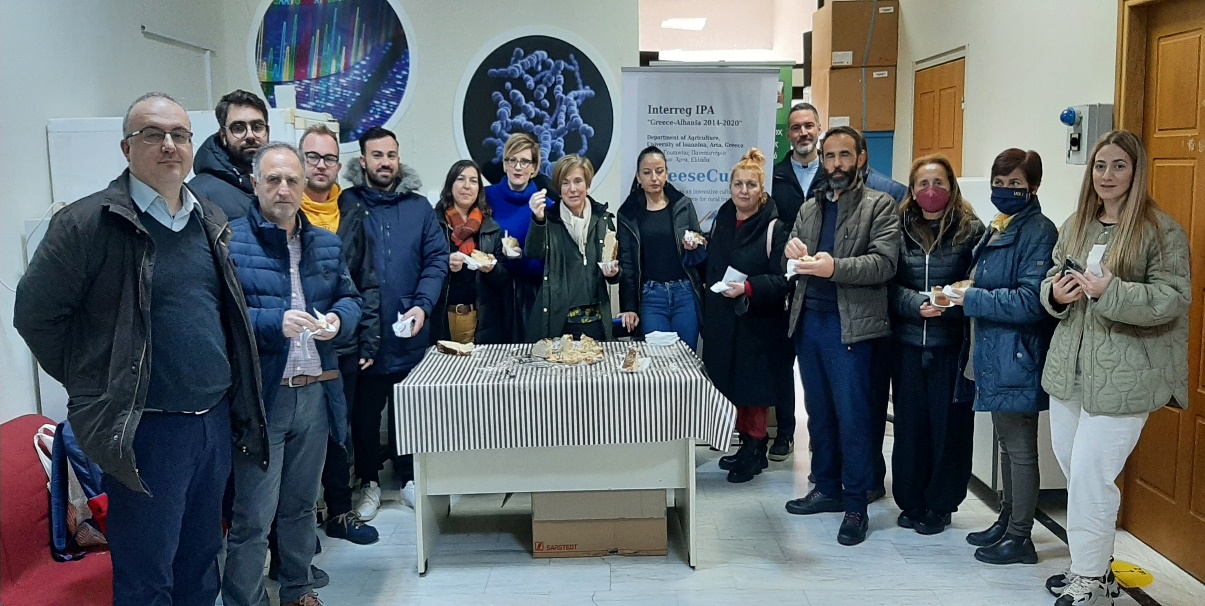 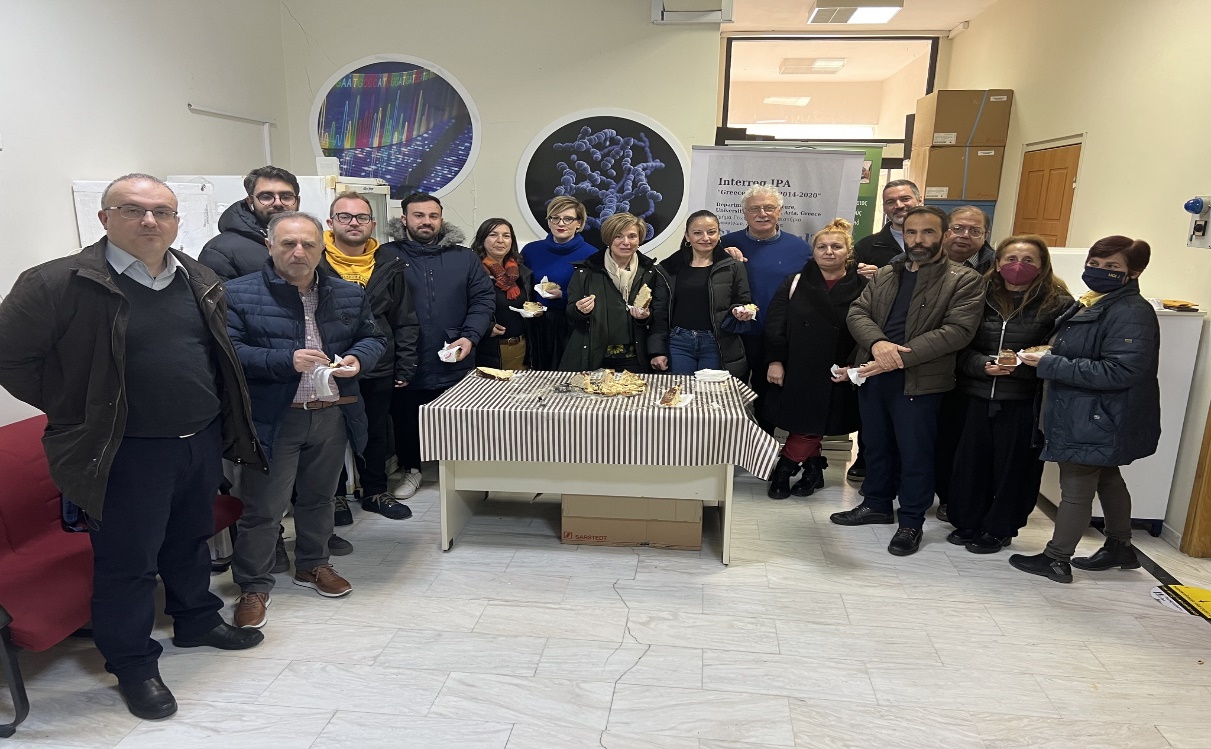 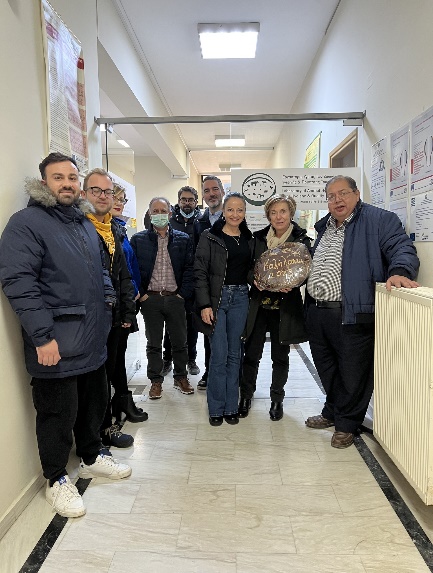 